Фёдор Абрамов. «Бревенчатые мавзолеи».Новгородчина. Восточная сторона… Сколько раз за эти дни проходил я через заброшенные, словно вымершие деревни, сколько видел пустых домов с давно остывшими печами! И, кажется, уже начал привыкать и к запустению, и задичанию, но эта деревня меня взволновала: на углах домов я увидел небольшие красные звездочки, вырезанные из жести, в память о погибших на войне. Обычай, ныне довольно распространенный на сельской Руси. От единственной старушонки, которая жила в этой деревне (на лето из города приехала), я узнал, что поставил звезды на домах местный учитель со школьниками, и мне захотелось познакомиться с ним. Но учитель жил в соседней деревне, до которой, по словам старухи, было километра четыре, а на дворе уже надвигался вечер, и я решил отложить встречу с учителем до завтра. При непривычном свете давно забытой керосиновой лампешки мы с хозяйкой попили чаю, поговорили о том о сем, а потом перед сном я вышел глотнуть свежего воздуха. Вечер был дивный. На голубом небе дружно высыпали звезды, да такие яркие, спелые. И была луна слева, так что вся улица была закрещена чернильными тенями. Путаясь в паутине этих теней, я прошел через всю деревню, вышел к старой обвалившейся изгороди и опять потянулся глазами к небу. Звезды стали еще ярче. И я смотрел-смотрел на их алмазное мерцание и вдруг вспомнил притчу из далекого детства — о том, что после смерти людей души их поселяются на звездах, каждая душа на особой звезде. Но, боже, как холодно, как одиноко и тоскливо на этих звездах, подумал я. И почему бы душам погибших на войне из этой деревни не поселиться в собственных домах, за которые они отдали жизнь? И едва я подумал так, как тотчас же мертвые дома, чернеющие под ярким, алмазным небом, представились мне сказочными бревенчатыми мавзолеями, в каждом из которых покоится душа погибшего на войне хозяина — солдата. Бревенчатые мавзолеи… По всей России… ВОПРОСЫ: 1)Видел ли ты на доме в деревне, где ты когда-либо бывал, такие звезды? 2)Хранится ли в твоей семье память о герое(героях), прошедшем(прошедших) военные годы?3)Какие чувства вызывает у тебя наличие такой звезды на доме?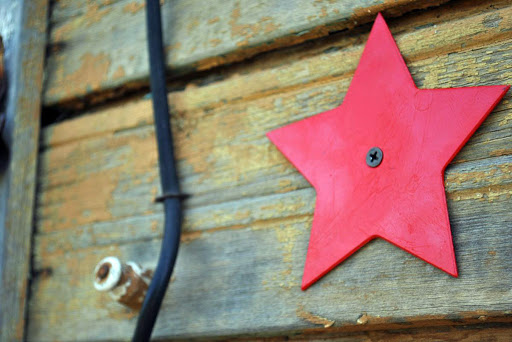 